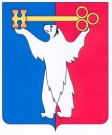 РАСПОРЯЖЕНИЕ31.05.2023	         		                 г. Норильск		          	                   № 3689О внесении изменений в распоряжение Администрации города Норильска 
от 08.02.2022 № 582В связи с кадровыми и организационными изменениями в Администрации города Норильска,1. Внести в распоряжение Администрации города Норильска от 08.02.2022 № 582 «Об учете состояния реализации мероприятий Комплексного плана социально-экономического развития муниципального образования город Норильск и отчетности по его мероприятиям» (далее – Распоряжение) следующие изменения:1.1. В пункте 2 Распоряжения слова «заместителя Главы города Норильска по экономике и финансам» заменить словами «заместителя Главы города Норильска по экономике и финансам – начальника Финансового управления Администрации города Норильска».1.2. В пункте 2.2 Распоряжения слова «начальником Финансового управления» заменить словами «заместителем Главы города Норильска по экономике и финансам – начальником Финансового управления». 	1.3. Пункт 5 Распоряжения изложить в следующей редакции:«5. Заместителю Главы города Норильска по экономике и финансам - начальнику Финансового управления Администрации города Норильска совместно с Управлением экономики Администрации города Норильска в срок не позднее 5 рабочих дней со дня предоставления отчетов о ходе реализации мероприятий Комплексного плана осуществлять подготовку и предоставление мне сводного отчета о ходе реализации мероприятий Комплексного плана (включая мероприятия Комплексного плана, составляющие отчетность заместителя Главы города Норильска по экономике и финансам – начальника Финансового управления Администрации города Норильска).».1.4. В приложение 1 к Распоряжению:1.4.1. в строке 3 графу «Ответственное должностное лицо Администрации города Норильска» изложить в следующей редакции: «заместитель Главы города Норильска по экономике и финансам – начальник Финансового управления Администрации города Норильска, заместитель Главы города Норильска по общественно-политической работе, заместитель Главы города Норильска по земельно-имущественным отношениям и развитию предпринимательства, заместитель Главы города Норильска по городскому хозяйству, заместитель Главы города Норильска по строительству и реновации, заместитель Главы города Норильска по социальной политике, заместитель Главы города Норильска по информационной политике и перспективному развитию»;1.4.2. строку 4 после слов «начальник Финансового управления» дополнить словами «Администрации города Норильска».1.5. В приложении № 2 к Распоряжению слова «начальник Финансового управления Администрации города Норильска» заменить словами «заместитель Главы города Норильска по экономике и финансам – начальник Финансового управления Администрации города Норильска».1.6. Приложение № 2 «Отчет о ходе реализации мероприятий плана социально-экономического развития муниципального образования город Норильск за счет внебюджетных источников» к Распоряжению считать приложением № 3 к Распоряжению.  2. Разместить настоящее распоряжение на официальном сайте муниципального образования город Норильск.Глава города Норильска 			     			                       Д.В. КарасевАДМИНИСТРАЦИЯ ГОРОДА НОРИЛЬСКАКРАСНОЯРСКОГО КРАЯ